REQUERIMENTO N.º 2276/2018Solicita seja inserto nos anais da Câmara Municipal de Valinhos, Voto de Congratulações e Reconhecimento à equipe de Ginástica Artística da cidade de Valinhos pela conquista do vice-campeonato dos Jogos Abertos do Interior de 2018. Nobre Presidente,Senhores Vereadores, 				O vereador MAURO DE SOUSA PENIDO, no uso de suas atribuições legais, requer nos termos regimentais e após a aprovação em Plenário, solicita seja inserto nos anais da Câmara Municipal de Valinhos, Voto de Congratulações e Reconhecimento à equipe de Ginástica Artística da cidade de Valinhos pela conquista do vice-campeonato dos Jogos Abertos do Interior de 2018. JUSTIFICATIVA: 				A Equipe de Ginástica Artística da cidade de Valinhos,     em     competição  nos  82º  Jogos  Abertos  do Interior, disputados na cidade de São Carlos – SP de 18 a 24 de novembro de 2018, conquistou o vice-campeonato na categoria, ficando atrás apenas da equipe da cidade de São José dos Campos – SP. 				A equipe de Ginástica Artística de Valinhos é composta pelas ginastas e agora medalhistas de prata:  				Ana Carolina AlvesJessica Ribeiro da SilvaMilena JasperCaroline Camilo ValentimVitoria Rodrigues e Adriely Marasco. 				Destacam-se ainda os treinadores das ginastas, professores Lilian Sante Maria e Leonardo Estevão, que sem dúvidas realizaram excepcional trabalho de preparação e treinamento das ginastas campeãs. 				Solicitamos, portanto, após aprovação em Plenário pelos nobres vereadores, seja encaminhado o presente expediente em forma de Voto de Reconhecimento e Congratulações , com os cumprimentos às atletas e treinadores, e salientando a importância do feito que fica registrado na história de nossa cidade, sendo o esporte fundamental na formação e no desenvolvimento físico-intelectual de nossos jovens.   				Valinhos, 23 de novembro de 2018.                        Mauro de Sousa Penido                      Vereador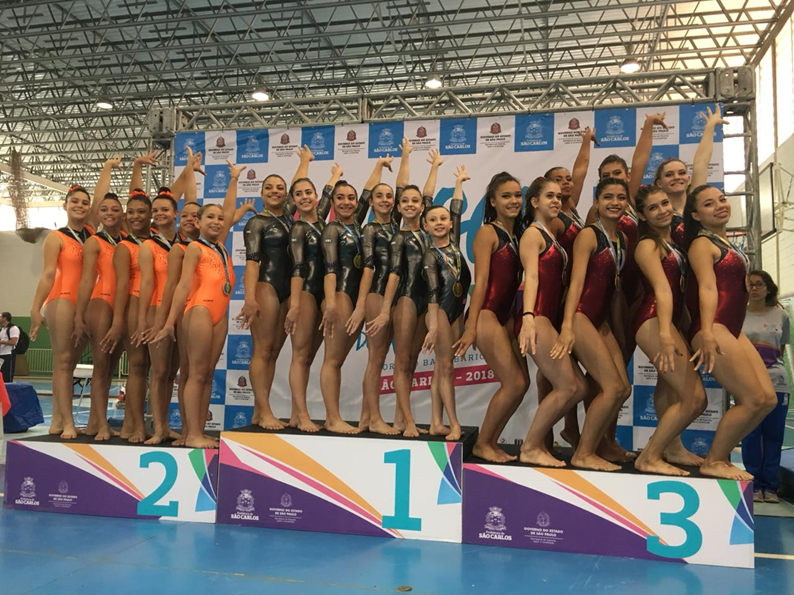 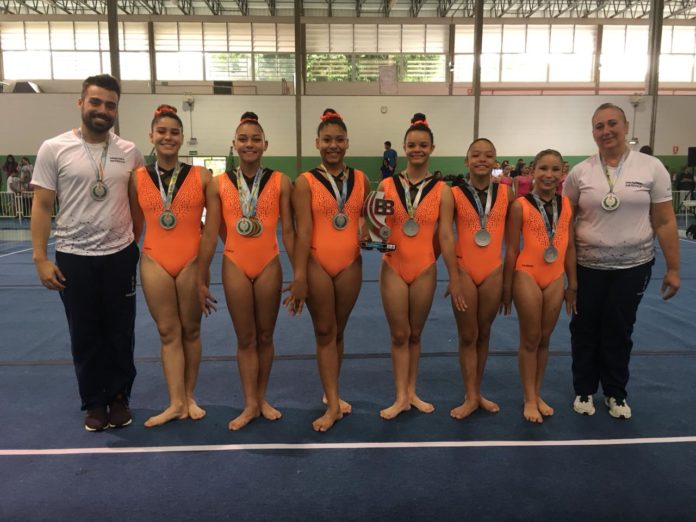 